SOLICITUD DE SERVICIOS DE CERTIFICACIÓNINFORMACIÓN GENERALLa presente solicitud debe completarse de manera legible.Los campos que no sean utilizados se deben cancelar con las letras N/A (no aplica), guion o en su defecto con una línea horizontal.La presente solicitud debe ingresarse junto con toda la información requerida para la certificación (ver Complemento a la Solicitud de Certificación (FORCE.53.VIGENTE). Solo ingresar la parte correspondiente de la norma a certificar del complemento a la solicitud de certificación. La documentación que adjunte debe presentarse en hoja membretada.Dependiendo de la norma aplicable debe indicar la modalidad o esquema de certificación de acuerdo con lo establecido en su Procedimiento de Evaluación de la Conformidad.La fracción arancelaria es responsabilidad total del solicitante o titular del certificado.Esta solicitud está sujeta a la vigencia y condiciones del contrato firmado con A&E INTERTRADE, S.A. de C.V.Para que se de ingreso a la presente solicitud es necesario se efectué el pago correspondiente al servicio. Si el presente formato presenta alguna alteración no será aceptado.La presente solicitud debe ser firmada para su ingreso.Para el servicio de Carta de Justificación Técnica máximo hasta quince modelos por solicitud. Información para ingresar por primera vez:Copia simple del Acta Constitutiva, de ser necesario presentar poder notarial del Representante Legal de la empresa, así como su identificación oficial. En caso de personas físicas copia de alta en hacienda y cédula fiscal. Dos juegos de Contrato de Prestación de Servicios de Certificación de Producto (FORCE.01.VIGENTE). Carta poder simple, preferentemente en hoja membretada otorgada por el representante legal para quien realice las gestiones de certificación.Copia de R.F.C.  de la empresa.Bajo protesta de decir verdad, declaro que la información es verídica y que los anexos que se presentan adjuntos a esta solicitud corresponden y aplican a los modelos indicados.NOMBRE Y FIRMA   REFERENCIA:                                                                    REFERENCIA:                                                                    REFERENCIA:                                                                    REFERENCIA:                                                                    INICIALES:                                                                 INICIALES:                                                                 INICIALES:                                                                 INICIALES:                                                                 INICIALES:                                                                 INICIALES:                                                                 INICIALES:                                                                 INICIALES:                                                                 INICIALES:                                                                 INICIALES:                                                                 INICIALES:                                                                 INICIALES:                                                                 INICIALES:                                                                 FECHA:       FECHA:       FECHA:       FECHA:       FECHA:       *DATOS LLENADOS POR EL ORGANISMO DE CERTIFICACIÓN *DATOS LLENADOS POR EL ORGANISMO DE CERTIFICACIÓN *DATOS LLENADOS POR EL ORGANISMO DE CERTIFICACIÓN *DATOS LLENADOS POR EL ORGANISMO DE CERTIFICACIÓN *DATOS LLENADOS POR EL ORGANISMO DE CERTIFICACIÓN *DATOS LLENADOS POR EL ORGANISMO DE CERTIFICACIÓN *DATOS LLENADOS POR EL ORGANISMO DE CERTIFICACIÓN *DATOS LLENADOS POR EL ORGANISMO DE CERTIFICACIÓN *DATOS LLENADOS POR EL ORGANISMO DE CERTIFICACIÓN *DATOS LLENADOS POR EL ORGANISMO DE CERTIFICACIÓN *DATOS LLENADOS POR EL ORGANISMO DE CERTIFICACIÓN *DATOS LLENADOS POR EL ORGANISMO DE CERTIFICACIÓN *DATOS LLENADOS POR EL ORGANISMO DE CERTIFICACIÓN *DATOS LLENADOS POR EL ORGANISMO DE CERTIFICACIÓN *DATOS LLENADOS POR EL ORGANISMO DE CERTIFICACIÓN *DATOS LLENADOS POR EL ORGANISMO DE CERTIFICACIÓN *DATOS LLENADOS POR EL ORGANISMO DE CERTIFICACIÓN *DATOS LLENADOS POR EL ORGANISMO DE CERTIFICACIÓN *DATOS LLENADOS POR EL ORGANISMO DE CERTIFICACIÓN *DATOS LLENADOS POR EL ORGANISMO DE CERTIFICACIÓN *DATOS LLENADOS POR EL ORGANISMO DE CERTIFICACIÓN *DATOS LLENADOS POR EL ORGANISMO DE CERTIFICACIÓN A continuación, complete la solicitud, favor de no dejar casillas vacías, si es el caso, cancele la casilla colocando N/A, un guión o una diagonalA continuación, complete la solicitud, favor de no dejar casillas vacías, si es el caso, cancele la casilla colocando N/A, un guión o una diagonalA continuación, complete la solicitud, favor de no dejar casillas vacías, si es el caso, cancele la casilla colocando N/A, un guión o una diagonalA continuación, complete la solicitud, favor de no dejar casillas vacías, si es el caso, cancele la casilla colocando N/A, un guión o una diagonalA continuación, complete la solicitud, favor de no dejar casillas vacías, si es el caso, cancele la casilla colocando N/A, un guión o una diagonalA continuación, complete la solicitud, favor de no dejar casillas vacías, si es el caso, cancele la casilla colocando N/A, un guión o una diagonalA continuación, complete la solicitud, favor de no dejar casillas vacías, si es el caso, cancele la casilla colocando N/A, un guión o una diagonalA continuación, complete la solicitud, favor de no dejar casillas vacías, si es el caso, cancele la casilla colocando N/A, un guión o una diagonalA continuación, complete la solicitud, favor de no dejar casillas vacías, si es el caso, cancele la casilla colocando N/A, un guión o una diagonalA continuación, complete la solicitud, favor de no dejar casillas vacías, si es el caso, cancele la casilla colocando N/A, un guión o una diagonalA continuación, complete la solicitud, favor de no dejar casillas vacías, si es el caso, cancele la casilla colocando N/A, un guión o una diagonalA continuación, complete la solicitud, favor de no dejar casillas vacías, si es el caso, cancele la casilla colocando N/A, un guión o una diagonalA continuación, complete la solicitud, favor de no dejar casillas vacías, si es el caso, cancele la casilla colocando N/A, un guión o una diagonalA continuación, complete la solicitud, favor de no dejar casillas vacías, si es el caso, cancele la casilla colocando N/A, un guión o una diagonalA continuación, complete la solicitud, favor de no dejar casillas vacías, si es el caso, cancele la casilla colocando N/A, un guión o una diagonalA continuación, complete la solicitud, favor de no dejar casillas vacías, si es el caso, cancele la casilla colocando N/A, un guión o una diagonalA continuación, complete la solicitud, favor de no dejar casillas vacías, si es el caso, cancele la casilla colocando N/A, un guión o una diagonalA continuación, complete la solicitud, favor de no dejar casillas vacías, si es el caso, cancele la casilla colocando N/A, un guión o una diagonalA continuación, complete la solicitud, favor de no dejar casillas vacías, si es el caso, cancele la casilla colocando N/A, un guión o una diagonalA continuación, complete la solicitud, favor de no dejar casillas vacías, si es el caso, cancele la casilla colocando N/A, un guión o una diagonalA continuación, complete la solicitud, favor de no dejar casillas vacías, si es el caso, cancele la casilla colocando N/A, un guión o una diagonalA continuación, complete la solicitud, favor de no dejar casillas vacías, si es el caso, cancele la casilla colocando N/A, un guión o una diagonalNORMA (NOM) Y/O ESTÁNDAR (NMX) DE REFERENCIA:   ()NORMA (NOM) Y/O ESTÁNDAR (NMX) DE REFERENCIA:   ()NORMA (NOM) Y/O ESTÁNDAR (NMX) DE REFERENCIA:   ()NORMA (NOM) Y/O ESTÁNDAR (NMX) DE REFERENCIA:   ()NORMA (NOM) Y/O ESTÁNDAR (NMX) DE REFERENCIA:   ()NORMA (NOM) Y/O ESTÁNDAR (NMX) DE REFERENCIA:   ()NORMA (NOM) Y/O ESTÁNDAR (NMX) DE REFERENCIA:   ()NORMA (NOM) Y/O ESTÁNDAR (NMX) DE REFERENCIA:   ()NORMA (NOM) Y/O ESTÁNDAR (NMX) DE REFERENCIA:   ()NORMA (NOM) Y/O ESTÁNDAR (NMX) DE REFERENCIA:   ()NORMA (NOM) Y/O ESTÁNDAR (NMX) DE REFERENCIA:   ()NORMA (NOM) Y/O ESTÁNDAR (NMX) DE REFERENCIA:   ()NORMA (NOM) Y/O ESTÁNDAR (NMX) DE REFERENCIA:   ()NORMA (NOM) Y/O ESTÁNDAR (NMX) DE REFERENCIA:   ()NORMA (NOM) Y/O ESTÁNDAR (NMX) DE REFERENCIA:   ()NORMA (NOM) Y/O ESTÁNDAR (NMX) DE REFERENCIA:   ()NORMA (NOM) Y/O ESTÁNDAR (NMX) DE REFERENCIA:   ()NORMA (NOM) Y/O ESTÁNDAR (NMX) DE REFERENCIA:   ()NORMA (NOM) Y/O ESTÁNDAR (NMX) DE REFERENCIA:   ()NORMA (NOM) Y/O ESTÁNDAR (NMX) DE REFERENCIA:   ()NORMA (NOM) Y/O ESTÁNDAR (NMX) DE REFERENCIA:   ()NORMA (NOM) Y/O ESTÁNDAR (NMX) DE REFERENCIA:   ()TIPO DE SERVICIO SOLICITADO: TIPO DE SERVICIO SOLICITADO: TIPO DE SERVICIO SOLICITADO: TIPO DE SERVICIO SOLICITADO: TIPO DE SERVICIO SOLICITADO: TIPO DE SERVICIO SOLICITADO: TIPO DE SERVICIO SOLICITADO: TIPO DE SERVICIO SOLICITADO: TIPO DE SERVICIO SOLICITADO: TIPO DE SERVICIO SOLICITADO: TIPO DE SERVICIO SOLICITADO: TIPO DE SERVICIO SOLICITADO: TIPO DE SERVICIO SOLICITADO: TIPO DE SERVICIO SOLICITADO: TIPO DE SERVICIO SOLICITADO: TIPO DE SERVICIO SOLICITADO: TIPO DE SERVICIO SOLICITADO: TIPO DE SERVICIO SOLICITADO: TIPO DE SERVICIO SOLICITADO: TIPO DE SERVICIO SOLICITADO: TIPO DE SERVICIO SOLICITADO: TIPO DE SERVICIO SOLICITADO: DATOS DEL TITULARDATOS DEL TITULARDATOS DEL TITULARDATOS DEL TITULARDATOS DEL TITULARDATOS DEL TITULARDATOS DEL TITULARDATOS DEL TITULARDATOS DEL TITULARDATOS DEL TITULARDATOS DEL TITULARDATOS DEL TITULARDATOS DEL TITULARDATOS DEL TITULARDATOS DEL TITULARDATOS DEL TITULARDATOS DEL TITULARDATOS DEL TITULARDATOS DEL TITULARDATOS DEL TITULARDATOS DEL TITULARDATOS DEL TITULARNombre o Razón Social:                                                                                                                                                                                         Nombre o Razón Social:                                                                                                                                                                                         Nombre o Razón Social:                                                                                                                                                                                         Nombre o Razón Social:                                                                                                                                                                                         Nombre o Razón Social:                                                                                                                                                                                         Nombre o Razón Social:                                                                                                                                                                                         Nombre o Razón Social:                                                                                                                                                                                         Nombre o Razón Social:                                                                                                                                                                                         Nombre o Razón Social:                                                                                                                                                                                         Nombre o Razón Social:                                                                                                                                                                                         Nombre o Razón Social:                                                                                                                                                                                         Nombre o Razón Social:                                                                                                                                                                                         Nombre o Razón Social:                                                                                                                                                                                         Nombre o Razón Social:                                                                                                                                                                                         Nombre o Razón Social:                                                                                                                                                                                         Nombre o Razón Social:                                                                                                                                                                                         Nombre o Razón Social:                                                                                                                                                                                         Nombre o Razón Social:                                                                                                                                                                                         Nombre o Razón Social:                                                                                                                                                                                         Nombre o Razón Social:                                                                                                                                                                                         RFC:      RFC:      Calle:       Calle:       Calle:       Calle:       Calle:       Calle:       Calle:       Calle:       Calle:       No. Ext:       No. Ext:       No. Ext:       No. Ext:       No. Int:       No. Int:       No. Int:       No. Int:       No. Int:       No. Int:       No. Int:       C.P.:      C.P.:      Colonia o Poblado:       Colonia o Poblado:       Colonia o Poblado:       Colonia o Poblado:       Colonia o Poblado:       Colonia o Poblado:       Colonia o Poblado:       Colonia o Poblado:       Colonia o Poblado:       Municipio o Alcaldía:       Municipio o Alcaldía:       Municipio o Alcaldía:       Municipio o Alcaldía:       Municipio o Alcaldía:       Municipio o Alcaldía:       Municipio o Alcaldía:       Municipio o Alcaldía:       Municipio o Alcaldía:       Municipio o Alcaldía:       Municipio o Alcaldía:       Estado:      Estado:      Rep. Legal:      Rep. Legal:      Rep. Legal:      Rep. Legal:      Rep. Legal:      Rep. Legal:      Teléfono:      Teléfono:      Teléfono:      Teléfono:      Teléfono:      Teléfono:      Teléfono:      Teléfono:      Correo Electrónico:      Correo Electrónico:      Correo Electrónico:      Correo Electrónico:      Correo Electrónico:      Correo Electrónico:      Correo Electrónico:      Correo Electrónico:      Rep. Autorizado:      Rep. Autorizado:      Rep. Autorizado:      Rep. Autorizado:      Rep. Autorizado:      Rep. Autorizado:      Teléfono:      Teléfono:      Teléfono:      Teléfono:      Teléfono:      Teléfono:      Teléfono:      Teléfono:      Correo Electrónico:      Correo Electrónico:      Correo Electrónico:      Correo Electrónico:      Correo Electrónico:      Correo Electrónico:      Correo Electrónico:      Correo Electrónico:      INFORMACIÓN PARA FACTURAR EL SERVICIO (En caso de facturar para una razón social diferente al titular, favor de llenar los siguientes campos o anexar el RFC correspondiente)INFORMACIÓN PARA FACTURAR EL SERVICIO (En caso de facturar para una razón social diferente al titular, favor de llenar los siguientes campos o anexar el RFC correspondiente)INFORMACIÓN PARA FACTURAR EL SERVICIO (En caso de facturar para una razón social diferente al titular, favor de llenar los siguientes campos o anexar el RFC correspondiente)INFORMACIÓN PARA FACTURAR EL SERVICIO (En caso de facturar para una razón social diferente al titular, favor de llenar los siguientes campos o anexar el RFC correspondiente)INFORMACIÓN PARA FACTURAR EL SERVICIO (En caso de facturar para una razón social diferente al titular, favor de llenar los siguientes campos o anexar el RFC correspondiente)INFORMACIÓN PARA FACTURAR EL SERVICIO (En caso de facturar para una razón social diferente al titular, favor de llenar los siguientes campos o anexar el RFC correspondiente)INFORMACIÓN PARA FACTURAR EL SERVICIO (En caso de facturar para una razón social diferente al titular, favor de llenar los siguientes campos o anexar el RFC correspondiente)INFORMACIÓN PARA FACTURAR EL SERVICIO (En caso de facturar para una razón social diferente al titular, favor de llenar los siguientes campos o anexar el RFC correspondiente)INFORMACIÓN PARA FACTURAR EL SERVICIO (En caso de facturar para una razón social diferente al titular, favor de llenar los siguientes campos o anexar el RFC correspondiente)INFORMACIÓN PARA FACTURAR EL SERVICIO (En caso de facturar para una razón social diferente al titular, favor de llenar los siguientes campos o anexar el RFC correspondiente)INFORMACIÓN PARA FACTURAR EL SERVICIO (En caso de facturar para una razón social diferente al titular, favor de llenar los siguientes campos o anexar el RFC correspondiente)INFORMACIÓN PARA FACTURAR EL SERVICIO (En caso de facturar para una razón social diferente al titular, favor de llenar los siguientes campos o anexar el RFC correspondiente)INFORMACIÓN PARA FACTURAR EL SERVICIO (En caso de facturar para una razón social diferente al titular, favor de llenar los siguientes campos o anexar el RFC correspondiente)INFORMACIÓN PARA FACTURAR EL SERVICIO (En caso de facturar para una razón social diferente al titular, favor de llenar los siguientes campos o anexar el RFC correspondiente)INFORMACIÓN PARA FACTURAR EL SERVICIO (En caso de facturar para una razón social diferente al titular, favor de llenar los siguientes campos o anexar el RFC correspondiente)INFORMACIÓN PARA FACTURAR EL SERVICIO (En caso de facturar para una razón social diferente al titular, favor de llenar los siguientes campos o anexar el RFC correspondiente)INFORMACIÓN PARA FACTURAR EL SERVICIO (En caso de facturar para una razón social diferente al titular, favor de llenar los siguientes campos o anexar el RFC correspondiente)INFORMACIÓN PARA FACTURAR EL SERVICIO (En caso de facturar para una razón social diferente al titular, favor de llenar los siguientes campos o anexar el RFC correspondiente)INFORMACIÓN PARA FACTURAR EL SERVICIO (En caso de facturar para una razón social diferente al titular, favor de llenar los siguientes campos o anexar el RFC correspondiente)INFORMACIÓN PARA FACTURAR EL SERVICIO (En caso de facturar para una razón social diferente al titular, favor de llenar los siguientes campos o anexar el RFC correspondiente)INFORMACIÓN PARA FACTURAR EL SERVICIO (En caso de facturar para una razón social diferente al titular, favor de llenar los siguientes campos o anexar el RFC correspondiente)INFORMACIÓN PARA FACTURAR EL SERVICIO (En caso de facturar para una razón social diferente al titular, favor de llenar los siguientes campos o anexar el RFC correspondiente)Razón social:      Razón social:      Razón social:      RFC:      RFC:      RFC:      RFC:      RFC:      RFC:      RFC:      RFC:      RFC:      Contacto:      Contacto:      Contacto:      Contacto:      Contacto:      Contacto:      Contacto:      Contacto:      Correo:      Correo:      Calle:       Calle:       Calle:       No. Ext:       No. Ext:       No. Ext:       No. Ext:       No. Ext:       No. Ext:       No. Ext:       No. Ext:       No. Ext:       No. Int:       No. Int:       No. Int:       No. Int:       No. Int:       No. Int:       No. Int:       No. Int:       Tel.:      Tel.:      Colonia o Poblado:      Colonia o Poblado:      Colonia o Poblado:      Municipio o Alcaldía:       Municipio o Alcaldía:       Municipio o Alcaldía:       Municipio o Alcaldía:       Municipio o Alcaldía:       Municipio o Alcaldía:       Municipio o Alcaldía:       Municipio o Alcaldía:       Municipio o Alcaldía:       Municipio o Alcaldía:       Estado:      Estado:      Estado:      Estado:      Estado:      Estado:      Estado:      Estado:      C.P.:      DIRECCIÓN PARA LA LOCALIZACION DEL PRODUCTO (VISITAS DE SEGUIMIENTO Y MUESTREO)DIRECCIÓN PARA LA LOCALIZACION DEL PRODUCTO (VISITAS DE SEGUIMIENTO Y MUESTREO)DIRECCIÓN PARA LA LOCALIZACION DEL PRODUCTO (VISITAS DE SEGUIMIENTO Y MUESTREO)DIRECCIÓN PARA LA LOCALIZACION DEL PRODUCTO (VISITAS DE SEGUIMIENTO Y MUESTREO)DIRECCIÓN PARA LA LOCALIZACION DEL PRODUCTO (VISITAS DE SEGUIMIENTO Y MUESTREO)DIRECCIÓN PARA LA LOCALIZACION DEL PRODUCTO (VISITAS DE SEGUIMIENTO Y MUESTREO)DIRECCIÓN PARA LA LOCALIZACION DEL PRODUCTO (VISITAS DE SEGUIMIENTO Y MUESTREO)DIRECCIÓN PARA LA LOCALIZACION DEL PRODUCTO (VISITAS DE SEGUIMIENTO Y MUESTREO)DIRECCIÓN PARA LA LOCALIZACION DEL PRODUCTO (VISITAS DE SEGUIMIENTO Y MUESTREO)DIRECCIÓN PARA LA LOCALIZACION DEL PRODUCTO (VISITAS DE SEGUIMIENTO Y MUESTREO)DIRECCIÓN PARA LA LOCALIZACION DEL PRODUCTO (VISITAS DE SEGUIMIENTO Y MUESTREO)DIRECCIÓN PARA LA LOCALIZACION DEL PRODUCTO (VISITAS DE SEGUIMIENTO Y MUESTREO)DIRECCIÓN PARA LA LOCALIZACION DEL PRODUCTO (VISITAS DE SEGUIMIENTO Y MUESTREO)DIRECCIÓN PARA LA LOCALIZACION DEL PRODUCTO (VISITAS DE SEGUIMIENTO Y MUESTREO)DIRECCIÓN PARA LA LOCALIZACION DEL PRODUCTO (VISITAS DE SEGUIMIENTO Y MUESTREO)DIRECCIÓN PARA LA LOCALIZACION DEL PRODUCTO (VISITAS DE SEGUIMIENTO Y MUESTREO)DIRECCIÓN PARA LA LOCALIZACION DEL PRODUCTO (VISITAS DE SEGUIMIENTO Y MUESTREO)DIRECCIÓN PARA LA LOCALIZACION DEL PRODUCTO (VISITAS DE SEGUIMIENTO Y MUESTREO)DIRECCIÓN PARA LA LOCALIZACION DEL PRODUCTO (VISITAS DE SEGUIMIENTO Y MUESTREO)DIRECCIÓN PARA LA LOCALIZACION DEL PRODUCTO (VISITAS DE SEGUIMIENTO Y MUESTREO)DIRECCIÓN PARA LA LOCALIZACION DEL PRODUCTO (VISITAS DE SEGUIMIENTO Y MUESTREO)DIRECCIÓN PARA LA LOCALIZACION DEL PRODUCTO (VISITAS DE SEGUIMIENTO Y MUESTREO)Bodega    Punto de Venta    Otro:       Bodega    Punto de Venta    Otro:       Bodega    Punto de Venta    Otro:       Bodega    Punto de Venta    Otro:       Bodega    Punto de Venta    Otro:       Bodega    Punto de Venta    Otro:       Bodega    Punto de Venta    Otro:       Bodega    Punto de Venta    Otro:       Bodega    Punto de Venta    Otro:       Bodega    Punto de Venta    Otro:       Bodega    Punto de Venta    Otro:       Bodega    Punto de Venta    Otro:       Bodega    Punto de Venta    Otro:       Bodega    Punto de Venta    Otro:       Bodega    Punto de Venta    Otro:       Bodega    Punto de Venta    Otro:       Bodega    Punto de Venta    Otro:       Bodega    Punto de Venta    Otro:       Bodega    Punto de Venta    Otro:       Bodega    Punto de Venta    Otro:       Bodega    Punto de Venta    Otro:       Bodega    Punto de Venta    Otro:       Contacto:                                 Contacto:                                 Contacto:                                 Contacto:                                 Contacto:                                 Contacto:                                 Contacto:                                 Contacto:                                 Contacto:                                 Tel.:      Tel.:      Tel.:      Tel.:      Tel.:      Tel.:      Tel.:      Correo electrónico:      Correo electrónico:      Correo electrónico:      Correo electrónico:      Correo electrónico:      Correo electrónico:      Calle:      Calle:      Calle:      Calle:      Calle:      No. Ext:        No. Ext:        No. Ext:        No. Ext:        No. Ext:        No. Ext:        No. Int:      No. Int:      No. Int:      Colonia o Poblado:      Colonia o Poblado:      Colonia o Poblado:      Colonia o Poblado:      Colonia o Poblado:      Colonia o Poblado:      Colonia o Poblado:      Colonia o Poblado:      Municipio o Alcaldía:      Municipio o Alcaldía:      Municipio o Alcaldía:      Municipio o Alcaldía:      Municipio o Alcaldía:      Municipio o Alcaldía:      Municipio o Alcaldía:      Municipio o Alcaldía:      Estado:      Estado:      Estado:      Estado:      Estado:      Estado:      Estado:      Estado:      Estado:      Estado:      Estado:      C.P.:      C.P.:      C.P.:      Fábrica y/o Lugar de ensamble   Fábrica y/o Lugar de ensamble   Fábrica y/o Lugar de ensamble   Fábrica y/o Lugar de ensamble   Fábrica y/o Lugar de ensamble   Fábrica y/o Lugar de ensamble   Fábrica y/o Lugar de ensamble   Fábrica y/o Lugar de ensamble   Fábrica y/o Lugar de ensamble   Fábrica y/o Lugar de ensamble   Fábrica y/o Lugar de ensamble   Fábrica y/o Lugar de ensamble   Fábrica y/o Lugar de ensamble   Fábrica y/o Lugar de ensamble   Fábrica y/o Lugar de ensamble   Fábrica y/o Lugar de ensamble   Fábrica y/o Lugar de ensamble   Fábrica y/o Lugar de ensamble   Fábrica y/o Lugar de ensamble   Fábrica y/o Lugar de ensamble   Fábrica y/o Lugar de ensamble   Fábrica y/o Lugar de ensamble   Contacto:                                 Contacto:                                 Contacto:                                 Contacto:                                 Contacto:                                 Contacto:                                 Contacto:                                 Contacto:                                 Contacto:                                 Tel.:      Tel.:      Tel.:      Tel.:      Tel.:      Tel.:      Tel.:      Correo electrónico:      Correo electrónico:      Correo electrónico:      Correo electrónico:      Correo electrónico:      Correo electrónico:      Calle:      Calle:      Calle:      Calle:      Calle:      No. Ext:        No. Ext:        No. Ext:        No. Ext:        No. Ext:        No. Ext:        No. Int:      No. Int:      No. Int:      Colonia o Poblado:      Colonia o Poblado:      Colonia o Poblado:      Colonia o Poblado:      Colonia o Poblado:      Colonia o Poblado:      Colonia o Poblado:      Colonia o Poblado:      Municipio o Alcaldía:      Municipio o Alcaldía:      Municipio o Alcaldía:      Municipio o Alcaldía:      Municipio o Alcaldía:      Municipio o Alcaldía:      Municipio o Alcaldía:      Municipio o Alcaldía:      Estado:      Estado:      Estado:      Estado:      Estado:      Estado:      Estado:      Estado:      Estado:      Estado:      Estado:      C.P.:      C.P.:      C.P.:      DATOS DEL PRODUCTODATOS DEL PRODUCTODATOS DEL PRODUCTODATOS DEL PRODUCTODATOS DEL PRODUCTODATOS DEL PRODUCTODATOS DEL PRODUCTODATOS DEL PRODUCTODATOS DEL PRODUCTODATOS DEL PRODUCTODATOS DEL PRODUCTODATOS DEL PRODUCTODATOS DEL PRODUCTODATOS DEL PRODUCTODATOS DEL PRODUCTODATOS DEL PRODUCTODATOS DEL PRODUCTODATOS DEL PRODUCTODATOS DEL PRODUCTODATOS DEL PRODUCTODATOS DEL PRODUCTODATOS DEL PRODUCTOCATEGORIA DEL PRODUCTO: NUEVO  NO NUEVO   RECONSTRUIDO  USADO  OTRO:      CATEGORIA DEL PRODUCTO: NUEVO  NO NUEVO   RECONSTRUIDO  USADO  OTRO:      CATEGORIA DEL PRODUCTO: NUEVO  NO NUEVO   RECONSTRUIDO  USADO  OTRO:      CATEGORIA DEL PRODUCTO: NUEVO  NO NUEVO   RECONSTRUIDO  USADO  OTRO:      CATEGORIA DEL PRODUCTO: NUEVO  NO NUEVO   RECONSTRUIDO  USADO  OTRO:      CATEGORIA DEL PRODUCTO: NUEVO  NO NUEVO   RECONSTRUIDO  USADO  OTRO:      CATEGORIA DEL PRODUCTO: NUEVO  NO NUEVO   RECONSTRUIDO  USADO  OTRO:      CATEGORIA DEL PRODUCTO: NUEVO  NO NUEVO   RECONSTRUIDO  USADO  OTRO:      CATEGORIA DEL PRODUCTO: NUEVO  NO NUEVO   RECONSTRUIDO  USADO  OTRO:      CATEGORIA DEL PRODUCTO: NUEVO  NO NUEVO   RECONSTRUIDO  USADO  OTRO:      CATEGORIA DEL PRODUCTO: NUEVO  NO NUEVO   RECONSTRUIDO  USADO  OTRO:      CATEGORIA DEL PRODUCTO: NUEVO  NO NUEVO   RECONSTRUIDO  USADO  OTRO:      CATEGORIA DEL PRODUCTO: NUEVO  NO NUEVO   RECONSTRUIDO  USADO  OTRO:      CATEGORIA DEL PRODUCTO: NUEVO  NO NUEVO   RECONSTRUIDO  USADO  OTRO:      CATEGORIA DEL PRODUCTO: NUEVO  NO NUEVO   RECONSTRUIDO  USADO  OTRO:      CATEGORIA DEL PRODUCTO: NUEVO  NO NUEVO   RECONSTRUIDO  USADO  OTRO:      CATEGORIA DEL PRODUCTO: NUEVO  NO NUEVO   RECONSTRUIDO  USADO  OTRO:      CATEGORIA DEL PRODUCTO: NUEVO  NO NUEVO   RECONSTRUIDO  USADO  OTRO:      Número de duplicados:      Número de duplicados:      Número de duplicados:      Número de duplicados:      Modalidad o Esquema: Modalidad o Esquema: Modalidad o Esquema: Modalidad o Esquema: Modalidad o Esquema: Modalidad o Esquema: Modalidad o Esquema: Fracción arancelaria:      Fracción arancelaria:      Fracción arancelaria:      Fracción arancelaria:      Fracción arancelaria:      Fracción arancelaria:      Fracción arancelaria:      Fracción arancelaria:      Fracción arancelaria:      Fracción arancelaria:      Fracción arancelaria:      ¿Desea certificado impreso?  Si       No ¿Desea certificado impreso?  Si       No ¿Desea certificado impreso?  Si       No ¿Desea certificado impreso?  Si       No Nombre genérico del producto:      Nombre genérico del producto:      Nombre genérico del producto:      Nombre genérico del producto:      Nombre genérico del producto:      Nombre genérico del producto:      Nombre genérico del producto:      Nombre genérico del producto:      Nombre genérico del producto:      Nombre genérico del producto:      Nombre genérico del producto:      Nombre genérico del producto:      Nombre genérico del producto:      Nombre genérico del producto:      Nombre genérico del producto:      Nombre genérico del producto:      Nombre genérico del producto:      Nombre genérico del producto:      Nombre genérico del producto:      Nombre genérico del producto:      Nombre genérico del producto:      Nombre genérico del producto:      Tipo:      Tipo:      Tipo:      Tipo:      Tipo:      Tipo:      Tipo:      Tipo:      Subtipo:      Subtipo:      Subtipo:      Subtipo:      Subtipo:      Subtipo:      Subtipo:      Subtipo:      Subtipo:      Subtipo:      Subtipo:      Subtipo:      Subtipo:      Subtipo:      Marca (s):      Marca (s):      Marca (s):      Marca (s):      Marca (s):      Marca (s):      Marca (s):      Marca (s):      Modelo (s):       Modelo (s):       Modelo (s):       Modelo (s):       Modelo (s):       Modelo (s):       Modelo (s):       Modelo (s):       Modelo (s):       Modelo (s):       Modelo (s):       Modelo (s):       Modelo (s):       Modelo (s):       País (es) de origen:      País(es) de Procedencia:      País(es) de Procedencia:      País(es) de Procedencia:      País(es) de Procedencia:      País(es) de Procedencia:      País(es) de Procedencia:      País(es) de Procedencia:      País(es) de Procedencia:      País(es) de Procedencia:      País(es) de Procedencia:      País(es) de Procedencia:      País(es) de Procedencia:      País(es) de Procedencia:      País(es) de Procedencia:      País(es) de Procedencia:      País(es) de Procedencia:      País(es) de Procedencia:      No. de Serie/Identificación(lote):       No. de Serie/Identificación(lote):       No. de Serie/Identificación(lote):       No. de Serie/Identificación(lote):       INFORME DE PRUEBASINFORME DE PRUEBASINFORME DE PRUEBASINFORME DE PRUEBASINFORME DE PRUEBASINFORME DE PRUEBASINFORME DE PRUEBASINFORME DE PRUEBASINFORME DE PRUEBASINFORME DE PRUEBASINFORME DE PRUEBASINFORME DE PRUEBASINFORME DE PRUEBASINFORME DE PRUEBASINFORME DE PRUEBASINFORME DE PRUEBASINFORME DE PRUEBASINFORME DE PRUEBASINFORME DE PRUEBASINFORME DE PRUEBASINFORME DE PRUEBASINFORME DE PRUEBASNombre del laboratorio acreditado y aprobado:       Nombre del laboratorio acreditado y aprobado:       Nombre del laboratorio acreditado y aprobado:       Nombre del laboratorio acreditado y aprobado:       Nombre del laboratorio acreditado y aprobado:       Nombre del laboratorio acreditado y aprobado:       Nombre del laboratorio acreditado y aprobado:       Nombre del laboratorio acreditado y aprobado:       Nombre del laboratorio acreditado y aprobado:       Nombre del laboratorio acreditado y aprobado:       Nombre del laboratorio acreditado y aprobado:       Nombre del laboratorio acreditado y aprobado:       Nombre del laboratorio acreditado y aprobado:       Nombre del laboratorio acreditado y aprobado:       Nombre del laboratorio acreditado y aprobado:       No. de informe (s):      No. de informe (s):      No. de informe (s):      No. de informe (s):      No. de informe (s):      No. de informe (s):      No. de informe (s):      RENOVACIÓN DE CERTIFICADO y/o RECERTIFICACIÓNRENOVACIÓN DE CERTIFICADO y/o RECERTIFICACIÓNRENOVACIÓN DE CERTIFICADO y/o RECERTIFICACIÓNRENOVACIÓN DE CERTIFICADO y/o RECERTIFICACIÓNRENOVACIÓN DE CERTIFICADO y/o RECERTIFICACIÓNRENOVACIÓN DE CERTIFICADO y/o RECERTIFICACIÓNRENOVACIÓN DE CERTIFICADO y/o RECERTIFICACIÓNRENOVACIÓN DE CERTIFICADO y/o RECERTIFICACIÓNRENOVACIÓN DE CERTIFICADO y/o RECERTIFICACIÓNRENOVACIÓN DE CERTIFICADO y/o RECERTIFICACIÓNRENOVACIÓN DE CERTIFICADO y/o RECERTIFICACIÓNRENOVACIÓN DE CERTIFICADO y/o RECERTIFICACIÓNRENOVACIÓN DE CERTIFICADO y/o RECERTIFICACIÓNRENOVACIÓN DE CERTIFICADO y/o RECERTIFICACIÓNRENOVACIÓN DE CERTIFICADO y/o RECERTIFICACIÓNRENOVACIÓN DE CERTIFICADO y/o RECERTIFICACIÓNRENOVACIÓN DE CERTIFICADO y/o RECERTIFICACIÓNRENOVACIÓN DE CERTIFICADO y/o RECERTIFICACIÓNRENOVACIÓN DE CERTIFICADO y/o RECERTIFICACIÓNRENOVACIÓN DE CERTIFICADO y/o RECERTIFICACIÓNRENOVACIÓN DE CERTIFICADO y/o RECERTIFICACIÓNRENOVACIÓN DE CERTIFICADO y/o RECERTIFICACIÓN- Carta mediante la cual solicita la recertificación y/o renovación de certificado                                                                                 - Carta mediante la cual solicita la recertificación y/o renovación de certificado                                                                                 - Carta mediante la cual solicita la recertificación y/o renovación de certificado                                                                                 - Carta mediante la cual solicita la recertificación y/o renovación de certificado                                                                                 - Carta mediante la cual solicita la recertificación y/o renovación de certificado                                                                                 - Carta mediante la cual solicita la recertificación y/o renovación de certificado                                                                                 - Carta mediante la cual solicita la recertificación y/o renovación de certificado                                                                                 - Carta mediante la cual solicita la recertificación y/o renovación de certificado                                                                                 - Carta mediante la cual solicita la recertificación y/o renovación de certificado                                                                                 - Carta mediante la cual solicita la recertificación y/o renovación de certificado                                                                                 - Carta mediante la cual se declara que el producto no ha cambiado              - Carta mediante la cual se declara que el producto no ha cambiado              - Carta mediante la cual se declara que el producto no ha cambiado              - Carta mediante la cual se declara que el producto no ha cambiado              - Carta mediante la cual se declara que el producto no ha cambiado              - Carta mediante la cual se declara que el producto no ha cambiado              - Carta mediante la cual se declara que el producto no ha cambiado              - Carta mediante la cual se declara que el producto no ha cambiado              - Carta mediante la cual se declara que el producto no ha cambiado              - Carta mediante la cual se declara que el producto no ha cambiado              - Carta mediante la cual se declara que el producto no ha cambiado              - Carta mediante la cual se declara que el producto no ha cambiado              Informe de pruebas o copia de carta de cumplimiento                                          Informe de pruebas o copia de carta de cumplimiento                                          Informe de pruebas o copia de carta de cumplimiento                                          Informe de pruebas o copia de carta de cumplimiento                                          Informe de pruebas o copia de carta de cumplimiento                                          Informe de pruebas o copia de carta de cumplimiento                                          Informe de pruebas o copia de carta de cumplimiento                                          Informe de pruebas o copia de carta de cumplimiento                                          Informe de pruebas o copia de carta de cumplimiento                                          Informe de pruebas o copia de carta de cumplimiento                                          Adicional para NOM-003-SCFI-2014: actualizar información técnica debido a modificaciones en el producto, en caso de haber ocurrido                             Adicional para NOM-003-SCFI-2014: actualizar información técnica debido a modificaciones en el producto, en caso de haber ocurrido                             Adicional para NOM-003-SCFI-2014: actualizar información técnica debido a modificaciones en el producto, en caso de haber ocurrido                             Adicional para NOM-003-SCFI-2014: actualizar información técnica debido a modificaciones en el producto, en caso de haber ocurrido                             Adicional para NOM-003-SCFI-2014: actualizar información técnica debido a modificaciones en el producto, en caso de haber ocurrido                             Adicional para NOM-003-SCFI-2014: actualizar información técnica debido a modificaciones en el producto, en caso de haber ocurrido                             Adicional para NOM-003-SCFI-2014: actualizar información técnica debido a modificaciones en el producto, en caso de haber ocurrido                             Adicional para NOM-003-SCFI-2014: actualizar información técnica debido a modificaciones en el producto, en caso de haber ocurrido                             Adicional para NOM-003-SCFI-2014: actualizar información técnica debido a modificaciones en el producto, en caso de haber ocurrido                             Adicional para NOM-003-SCFI-2014: actualizar información técnica debido a modificaciones en el producto, en caso de haber ocurrido                             Adicional para NOM-003-SCFI-2014: actualizar información técnica debido a modificaciones en el producto, en caso de haber ocurrido                             Adicional para NOM-003-SCFI-2014: actualizar información técnica debido a modificaciones en el producto, en caso de haber ocurrido                             DECLARACIONES Y/O OBSERVACIONES: DECLARACIONES Y/O OBSERVACIONES: 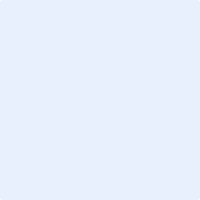 